                            Правила проведения уборки после дезинсекции:1.Проветривание помещения ( в течении полутора часов).2.Мытье полов, обычным средством для полов, только центр комнаты ( зона плинтусов и 5 см от них не смывать).3.Кухонный гарнитур и санузлы обрабатываются раствором соды ( ст.ложка пищевой соды на 1 литр воды и любое моющее средство) а так же протереть мыльно-содовым раствором те поверхности, с которыми люди и домашние животные соприкасаются чаще всего. Если ваши вещи подверглись обработке во время дезинсекции,  их нужно тщательно постирать при высокой температуре – примерно 60 градусов по шкале Цельсия.Важные примечанияУборка производится только в перчаткахВо время уборки избегать контакта с лицом.Не начинать убираться в не проветренном помещении.Детям можно входить обратно в квартиру только после уборки.Раствором соды протирать только (Кухонные столы, унитаз, краны, раковины, дверные ручки, поверхности тумбочек).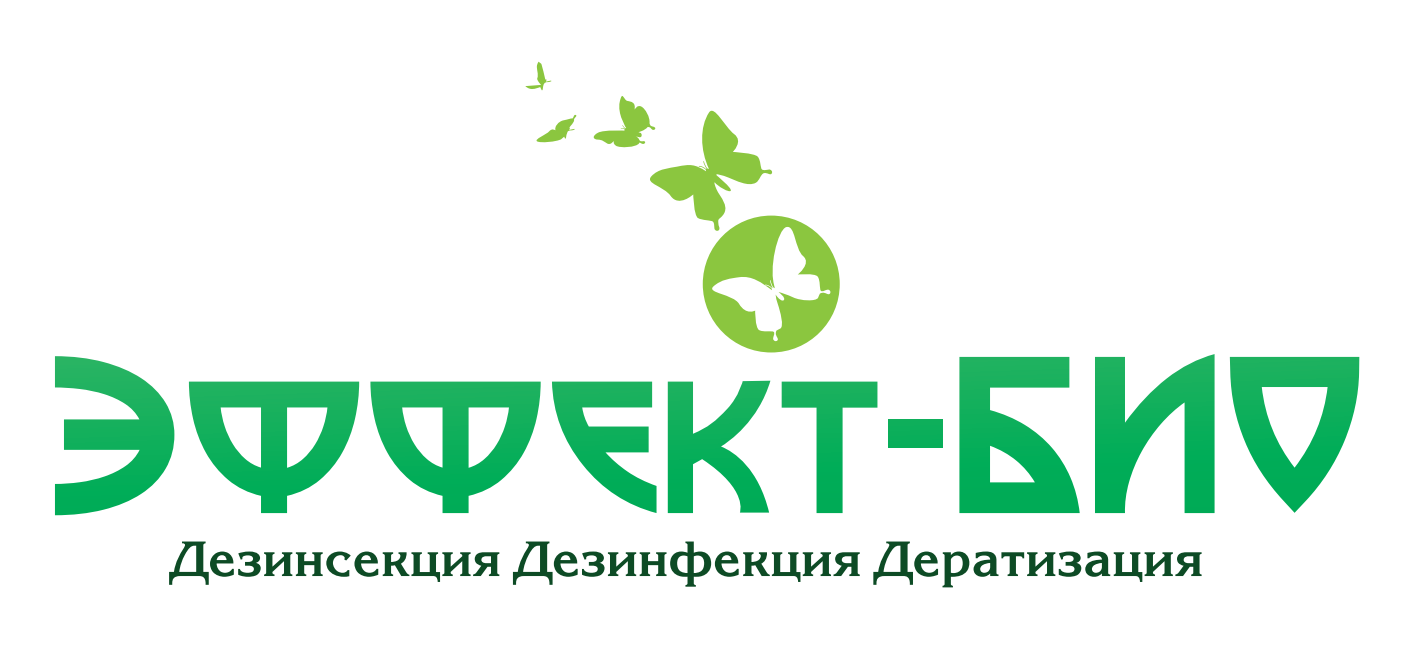 М.П. _______________
